SAN JUAN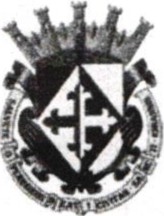 ctetosLAGOS,./-n-DESARROLLOalA·Alcaldía 2018 - 2021'(Ado/'1.Dirección de Desarrollo RuralSan Juan de los Lagos, JaliscoActa de Instalación delConsejo Municipal de Desarrollo Rural De San Juan de los Lagos, Jalisco.RURALEn el Municipio de San Juan de los Lagos, Jalisco, siendo las 12:00 docehoras del día 24 veinticuatm de ener-o del año 2019, dos mi! diecinueve, -se reunier-on en la Asociación Ganadera Local de San Juan de los Lagos, Colonia Centro, en San Juan de los Lagos, Jalisco, previa convocatoria el c. Jose Luis de la Torre Muñoz , DIRECTOR DE DESARROLLO RURAL e, integrantes del Honorable Ayuntamiento, así como los Representantes de las Diferentes Comunidades Rurales y Estatales debidamente acreditadas en el Municipio ; las organizacione s de los Sectores: Público, Social y Privado ; las instituciones Educativas y los Voluntarios del Municipio, con el objeto de integrarse el consejo de desarrollo rural para un mejor desempeño y acercamiento en el sector agropecuario para el Municipio .Bajo el siguiente orden del  día:1,-pase de lista e integración del quórum legal.2.-lectura de  la  convocatoria  y  objetivo  principal. 3.-conformacion  del consejo municipal.4.-  elección  de  la  mesa  directiva .5 _ -toma   de   protesta6.- asuntos generales7.- clausura de la reuniónEnseguida el Director  de De arrollo Rural  hace constar que se encuentran  presentes  los Ciudadanos :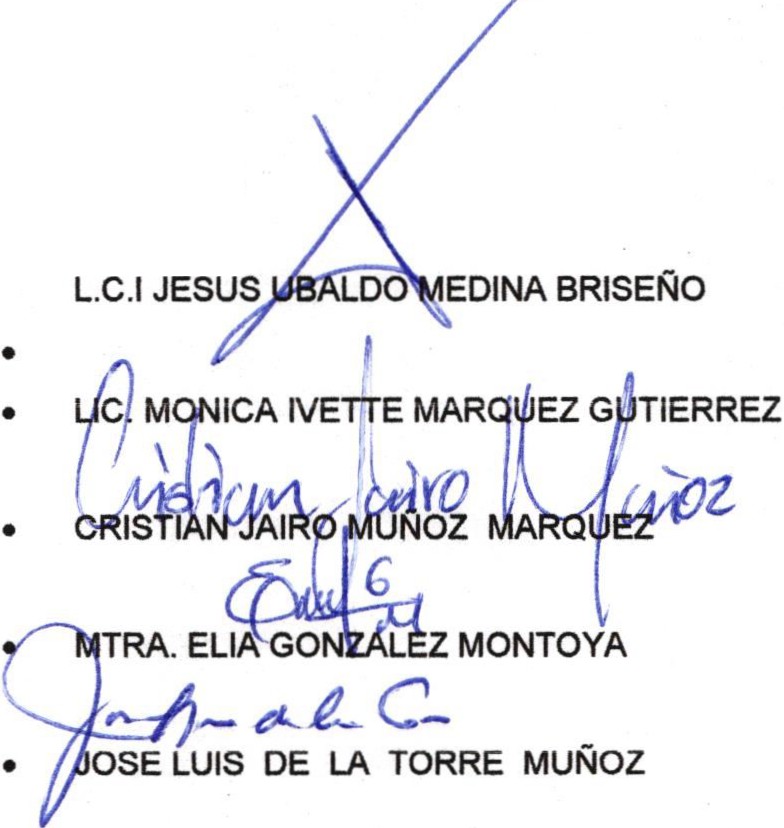 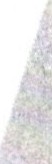 NombreCargo o Agente municipal1•	PRESIDENT	/SEJOSE	O	NICO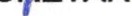 REPRESENTANTE DE LA GANADERA DIRECTORA DE EDUCACIONDIRECTOR DE DESARROLLO RURAL•	DELEGADA DE MEZQUTIC .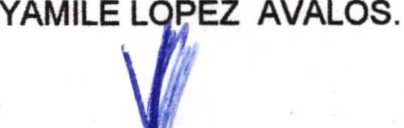 • 01 (395) 785 00 01Simón Hernández 1, Centr  ,47000San Juan de los Lagos, jalwww .sanjuandeloslagos .g   b.mx  ·1O® AlcaldiaSJLSAN JUAN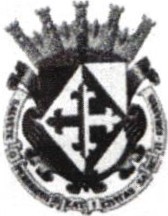 de/os LAGOSAl"ldía 2018 ·2021;·'U,-IC-icfl.""­Lí1¿	/]'f cERDESARROLLO RURALREPRESENTANTE DE LAS COMUNIDADES  RURALES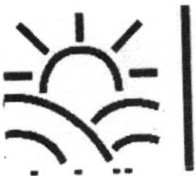 Confirmando que existe Quórum Legal para llevar a efecto la presente instalación del Consejo Municipal de Desarrollo Rural de San Juan de los Lagos, Jalisco.En uso de la palabra del Presidente Municipal el Director de Desarrollo Rural, sometió a la decisión de los presentes la Instalación del -consejo Municipal de Desarrollo Rurai de San Juan de los Lagos, Jalisco, basándose para ello en las siguientes consideraciones:SE ANEXA  LISTA DE ASISTENCIA DE LOS REPRESENTANTES DE LAS COMUNIDADES RURALES.Nota:  las presentes  firmas, forman  parte  integral  del Acta  de Instalación  del  Consejo Municipal de Protección Civil de San Juan de los Lagos, Jalisco, Documento que consta de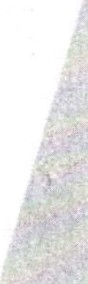 _ fojas, celebrada en Sesión Ordinaria, en el Municipio de San Juan de los Lagos, Jalisco de fecha 24 de Enero del año 20 19 Dos mil diez y nueve.---------------------------------------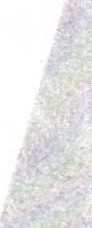 • 01 (395) 785 00 01Simón Hernández 1, Centro, 47000San Juan de Jos Lagos. jal.  .www.sanjuandeloslagos .gob.mxO	AlcaldiaSJLACTA DE INTEGRACION E INSTALACION DEL CONSEJO DE PARTICIPACION PARA EL DESARROLLLO MUNICIPAL DE SAN JUAN DE LOS LAGOS, JALISCO.En la ciudad de San Juan de los Lagos, siendo las 10:00 horas del día 14 de Marzo de 2019, con fundamento en lo dispuesto por el articulo 48, 49 y 52 fraccion 1 de la LEY DE PLANEACION PARTICIPATIVA para el Estado de Jalisco y sus Municipios, se reunieron en el . salón de Tercera orden con domicilio en calle Morelos #124 colonia centro, el Presidente Municipal L.C.I. Jesus Ubaldo Medina Briseño, en uso de la vozen calidad del Presidente del consejo de participacion y planeacion para el desarrollo municipal, hace del conocimiento de los presentes la siguiente:ORDEN DEL DIA1.- Toma de Protesta a los integrantes del consejo como lo marca el art. 48 de la Ley de Planeacion Participativa para el Estado de Jalisco y su Municipios .2.-Propuesta y aprobacion del secvretario Tecnico del Consejo de Planeación Participativa para el desarrollo Municipal "COPPLADEMUN"3.- Creacion de mesas de trabajo, para analisis de debate, elaboración y seguimiento del Plan Municipal de Desarrollo y Gobernaza.4.- Tema a tratrar la situacion actual del agua potable en nuestro municipio y plan de tranajo del gobierno municipal.5.- lnvitacion a Elaborar un reglamento Interno del consejo "COPPLADEMUN"San Juan de los Lagos 14 de Marzo de 20191